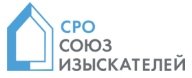 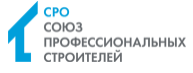 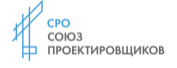 ПЛАН СЕМИНАРОВдля участников СРО и бюджетных учреждений Архангельской областиАвтор и ведущий: Митяева Наталья Борисовна – эксперт по ценообразованию, сметному нормированию и аудиту в электросетевом комплексе и промышленном строительстве, ЖКХ. Независимый эксперт НО ТЦА, заместитель председателя комитета НО ТЦА по ценообразованию и сметному нормированию, член комитетов по строительству и ЖКХ, профессиональным квалификациям и обучению, специалист экспертной группы «Комиссии по ценообразованию и ТЦА» при Общественном Совете Минстроя РФ.МАРТ 23.03.2022 – 24.03.2022г.2 дня (16 час), есть возможность оформить повышение квалификации«Ценообразование в строительстве в современных условиях. Методы определения сметной стоимости строительства».- Нормативно-правовые документы, регулирующие вопросы ценообразования и сметного нормирования. Нововведения 2021–2022гг., изменения в ГрК.-   Утверждение методики определения стоимости строительной продукции (Приказ Минстроя РФ от 04.08.2020 № 421/пр) взамен МДС 81.35-2004. -  Анализ сметных норм и расценок ФСНБ-2022. Правила использования региональных сметно-нормативных баз. -   Текущая и прогнозная стоимость строительства. Новый подход к индексации сметной стоимости.-    Структура сметной стоимости. Состав и виды сметной документации на этапах жизненного цикла инвестиционного проекта. -  Формирование сметной стоимости на строительные, специальные строительные и ремонтно-строительные работы. Правила и порядок работы в переходный период определения сметной стоимости базисно-индексным методом в 2020-2021 гг., ресурсно-индексным методом в 2022 г.- Действующие методические рекомендации и проекты методик по определению ССРСС.«BIM: технологии информационного моделирования в сметных расчетах»- Информационное моделирование в строительстве: понятия, история развития и законодательная база для применения BIM. Применение стандартов, сводов правил. Практические кейсы использования BIM при реализации инвестиционного проекта. - BIM моделирование и стоимостной инжиниринг в строительстве. Интеграция нормативно-правового регулирования в сфере ценообразования и сметного нормирования в информационную модель BIM.- Оценка стоимости и контроля строительства в информационной модели. Выбор программных комплексов для BIM-сметы. Моделирование стоимости жизненного цикла инвестиционного проекта. Формирование среды общих данных (СОД).- BIM-Costing - 5D-форматное проектирование стоимости. Автоматизация процесса составления сметы в формате информационной модели на примере одного из разработчиков BIM-сметы.- Экспертиза проектной документации и сметной стоимости в формате информационной модели.  Аудит затрат и себестоимости строительства. Опыт проведение экспертизы в формате информационной модели ГГЭ, МГЭ, экспертизы г.Санкт-Петербурга. Требования к представляемой документации. - Опыт проведения экспертизы проектной документации, выполненной в формате информационной модели в Субъектах РФ. Пилотные проекты.МАЙ1 день (8 часов), возможно оформить повышение квалификации«Экспертиза и аудит сметной стоимости» 8 час.- Разъяснения нормативно-правовых документов, регулирующих разработку проектной документации и проведение экспертизы в 2021-2022 гг.-  Виды экспертиз сметной документации: государственная, негосударственная, ведомственная, специализированная (сравнение и анализ по срокам проведения, по использованию заключений).- Независимый технологический и ценовой аудит (ТЦА) и обоснование инвестиций; опыт и результаты проведения ТЦА. Внесение изменений в НПА, регулирующие проведение ТЦА. -  Общий алгоритм проверки сметной документации. - Основные замечания при определении достоверной сметной стоимости строительных, строительно-монтажных и пусконаладочных работ, работ при устройстве слаботочных сетей и систем автоматизации. Разбор типичных ошибок сметной документации, представляемой на экспертизу.-   Опыт проведение экспертизы в формате информационной модели ГГЭ, МГЭ, экспертизы г.Санкт-Петербурга. Требования к представляемой документации. - Аудит (экспертиза) на этапе строительства. Стандарты аудита. АВГУСТ2 дня (16 час), возможно оформить повышение квалификации«Договора и закупки в строительстве.  Взаиморасчеты за выполненные работы по конструктивным элементам. Аудит исполнения контрактов».- Анализ нововведений в закупочную и контрактную систему в строительстве 2020-2022гг. (ФЗ от 27.06.2019 № 151-ФЗ): разграничения понятий как «сметная стоимость», «начальная максимальная цена контракта», «смета контракта». - Текущая и прогнозная стоимость строительства. Новый подход к индексации сметной стоимости.- Формирование сметной стоимости на строительные, специальные строительные и ремонтно-строительные работы. Правила и порядок работы в переходный период определения сметной стоимости базисно-индексным методом в 2020 г., ресурсно-индексным методом в 2021–2022 гг.- Порядок определения начальной максимальной цены контракта (НМЦК) — приказ Минстроя РФ от 23.12.2019 № 841/пр на примере расчета НМЦК. - Порядок определения начальной максимальной цены контракта (НМЦК) для объектов «под ключ» - приказ Минстроя РФ от 30.03.2020 №175/пр. Позиция ФОИВ по применению этого порядка. Примеры расчетов.- Обзор приказов по типовым условиям контрактов на выполнение подрядных работ (приказы Минстроя РФ от 14.01.2020 №№ 9/пр, 10/пр). - Составление сметы контракта (приказ Минстроя РФ от 23.12.2019 № 841/пр), пример расчета проекта сметы контракта по конструктивным элементам. - Взаиморасчеты за выполненные работы при твердой и приблизительной цене контракта. Применение форм отчетности при взаиморасчетах между заказчиком и подрядчиком. Электронное актирование. - Изменения в контрактах после начала выполнения работ. Внесение изменений в проектную документацию, повторная экспертиза, экспертной сопровождение. Изменение стоимости государственных контрактов и договоров при повышении стоимости строительных ресурсов (ПП РФ 1315).- Аудит (экспертиза) строительства (ФЗ-44 ст.94). Взгляд контрольно-ревизионных органов (КРО) на изменения в системе взаиморасчетов.Контакт СРО по приему заявок:Деев Денис Валериевич+79115570021project@sps29.ru